В соответствии с программой «Развитие образования в городе Ярославле» на 2015-2017 годыПРИКАЗЫВАЮ:Провести с мая по сентябрь 2017 года муниципальный этап областного смотра-конкурса «Наш любимый школьный двор» и городской конкурс на лучшее мероприятие природоохранной направленности (далее – Конкурсы).Поручить подготовку и проведение Конкурсов муниципальному образовательному учреждению дополнительного образования Ярославскому юннатскому центру «Радуга» (Яковлева Е.А.).Утвердить положения о проведении муниципального этапа областного смотра-конкурса «Наш любимый школьный двор» (Приложение 1) и положение о проведении городского конкурса на лучшее мероприятие природоохранной направленности среди муниципальных образовательных учреждений (Приложение 2).Директору муниципального образовательного учреждения Ярославский юннатский центр «Радуга»:4.1. Представить в департамент образования на согласование заместителю директора  (Ильиной Е.А.) смету расходов на проведение Конкурсов.4.2. Произвести оплату расходов в соответствии со сметой за счет средств, предусмотренных муниципальной программой «Развитие образования в городе Ярославле» на 2015-2017 годы.Контроль за исполнение приказа возложить на начальника отдела дополнительного образования   и воспитательной работы департамента Абрамову Е.Г.Заместитель директора департамента -		начальник управления опеки и попечительства                                                     Л.В.Винтаевадепартамента образования мэрии города ЯрославляПриложение 1к приказу департамента образования мэрии города Ярославля от 13.04.2017 № 01-05/308Положениео проведении муниципального этапа областного смотра-конкурса«Наш любимый школьный двор»Общие положения:Муниципальный этап областного смотра-конкурса «Наш любимый школьный двор» (далее – Конкурс) проводится в целях активизации работы муниципальных образовательных учреждений по обеспечению нормальной экологической и санитарно-гигиенической обстановки в городе, благоустройства территорий образовательных учреждений, поддержки творческой активности.Задачи Конкурса:вовлечение обучающихся, родителей, общественности в практическую деятельность по благоустройству и озеленению территорий муниципальных образовательных учреждений;совершенствование уровня мастерства обучающихся в деле благоустройства и озеленения территорий  муниципальных  образовательных учреждений;развитие познавательной, социальной активности обучающихся.Учредитель и организатор Конкурса.Учредитель Конкурса – департамент образования мэрии города Ярославля. Организатор – муниципальное образовательное учреждение дополнительного образования Ярославский юннатский центр «Радуга» (далее МОУ ДО ЯрЮЦ «Радуга»).Участники КонкурсаК участию в Конкурсе приглашаются коллективы муниципальных образовательных учреждений (далее – образовательные учреждения).Условия проведения:3.1. Конкурс проводится с 12 мая по 21 сентября 2017годав2017годав2017годав 2 этапа:первый этап (весенний) – с 12 мая по 5 июня 2017г2017г2017г.;второй этап (осенний) – с 28 августа по 21 сентября 2017г2017г2017г.Объезд и смотр территорий образовательных учреждений весеннего этапа будет проходить с 15 мая по 19 мая 2017 г., осеннего этапа с 11 сентября по 19 сентября 2017 г.Результаты этапов суммируются и определяются победители и призеры по результатам двух этапов.3.2. Номинации весеннего и осеннего этапов:Номинации:3.2.1.Для МОУ, МДОУ:- «Смотр-конкурс на лучшее содержание территорий дошкольных образовательных учреждений и начальных школ – детских садов»;- «Комплексный подход к озеленению территорий городского дошкольного образовательного учреждения».3.2.2.Для МОУ(кроме дошкольных образовательных учреждений и начальных школ - детских садов):- «Смотр-конкурс на лучшее содержание территорий образовательных учреждений, кроме дошкольных образовательных учреждений и начальных школ-детских садов»;-  «Комплексный подход к озеленению территорий городского образовательного учреждения» (для всех участников, кроме дошкольных образовательных учреждений и начальных школ - детских садов)3.3. Критерии оценки территории:Общее состояние территории образовательного учреждения, ограждения, зеленые насаждения;Работа, проводимая по улучшению состояния земельного участка и его зон, зеленых насаждений, освещения территории;Обеспечение экологически безопасного состояния территории образовательного учреждения.3.4. Конкурсные материалы весеннего и осеннего этапов вместе должны быть представлены в электронном и текстовом виде не позднее 11 сентября 2017г.2017г2017г и содержать:отчеты  по формам № 1 и № 2 (см. ниже), подписанные руководителем образовательного  учреждения и заверенные печатью (отсканированная копия);план территории (отсканированная копия);цветные фотографии фрагментов территории (далее – фотографии) под номерами, указанными в отчете. На фотографиях должна быть зафиксирована дата получения снимков. Фотографии, смонтированные с помощью компьютерных технологий, не рассматриваются. Не допускается использование фотографий территории, представленных на Конкурс в предыдущие годы.Приём заявокЗаявки на участие в Конкурсе принимаются до 12 мая 2017г.2017г2017г в МОУ ДО ЯрЮЦ «Радуга» по адресу: ул. Юности, д.18а, каб.20, электронная почта: yargorsun@yandex.ru, тел. 32-21-25.Заявка должна быть на бланке образовательного учреждения, подписана руководителем образовательного учреждения, заверена печатью, текст – в произвольной форме.Подведение итогов и награждениеИтоги подводит экспертная комиссия, состав которой формирует организатор Конкурса. Для подведения итогов экспертная комиссия осуществляет  объезд и смотр территорий образовательных учреждений на основании заявок участников, оценивает представленные конкурсные материалы по критериям, определяет лучшие и по суммарным баллам весеннего и осеннего этапов присуждает одно 1-ое место (победитель), 2-е и 3-е место (призеры по одному) в каждой номинации (по наибольшему количеству набранных баллов).Победитель и призеры награждаются дипломами департамента  учредителя I, II, III степени и призами.В каждой номинации Конкурса экспертная комиссия награждает первых двух участников, набравших наибольшее после призеров количество баллов, поощрительными дипломами и призами.Всем участникам Конкурса вручаются свидетельства участника.Победители Конкурса направляются для участия в областном этапе смотра-конкурса «Наш любимый школьный двор».Финансирование КонкурсаФинансирование организационных расходов по подготовке и проведению Конкурса осуществляется за счет средств, выделенных на проведение мероприятий в области образования на 2016-2017 учебный год в соответствии с муниципальной программой «Развитие образования в городе Ярославле» на 2015-2017 годы.Контактная информация.Телефон для справок:32-21-25, Шулятникова Тамара Борисовна, методист МОУ ДО ЯрЮЦ «Радуга»; e-mail: yargorsun@yandex.ruПриложение 2к приказу департамента образования мэрии города  Ярославля от 13.04.2017 № 01-05/308Положениео городском конкурсе на лучшее мероприятие природоохранной направленности среди муниципальных образовательных учрежденийОбщие положенияГородской конкурс на лучшее мероприятие природоохранной направленности среди муниципальных образовательных учреждений (далее – конкурс) ежегодно проводится в рамках Дней защиты от экологической опасности.Учредитель конкурса – департамент образования мэрии города Ярославля. Организатор – муниципальное образовательное учреждение дополнительного образования Ярославский юннатский центр «Радуга» (далее МОУ ДО ЯрЮЦ «Радуга»).Цель конкурса – активизация работы муниципальных образовательных учреждений по природоохранной работе.Участники конкурса – муниципальные образовательные учреждения города Ярославля (далее – образовательные учреждения).Условия проведения2.1. Конкурс проводится с 12 мая по 5 июня 2017года.2017года В ходе конкурса образовательные учреждения проводят тематические уроки, выставки, вечера и иные мероприятия  природоохранной  направленности.2.2. Конкурс проводится по двум номинациям:мероприятие природоохранной направленности среди муниципальных образовательных учреждений, кроме дошкольных образовательных учреждений и начальных школ – детских садов;мероприятие природоохранной направленности среди дошкольных образовательных учреждений и начальных школ – детских садов.2.3. Критерии оценки:актуальность мероприятия;описание и суть мероприятия (тематические уроки, вечера, выставки и др.);место мероприятия в общей системе природоохранной работы образовательного учреждения.2.4. Заявки на участие в Конкурсе принимаются до 12 мая 2017г. в МОУ ДО ЯрЮЦ «Радуга» по адресу: улица Юности, д.18а, каб.№.№.№20; e-mail: yargorsun@yandex.ru;  тел. 32-21-25.Подведение итогов и награждениеИтоги подводит жюри, состав которого формирует организатор конкурса. Жюри оценивает материалы, определяет лучшие и присуждает1присуждает1присуждает1-е место (победитель), 2-е и 3-е место (призеры) в каждой номинации (по наибольшему количеству набранных баллов). 		Победитель и призеры награждаются дипломами  учредителя I, II, и III степени.Всем участникам Конкурса вручаются свидетельства участников.Контактная информацияТелефон для справок:32-21-25, Шулятникова Тамара Борисовна, методист МОУ ДО ЯрЮЦ «Радуга»; e-mail: yargorsun@yandex.ruФормы отчета участников Муниципального этапа  областного смотра-конкурса «Наш любимый школьный двор» Форма 1Номинации:1. Для МОУ ДОУ:- «Смотр-конкурс на лучшее содержание территорий дошкольных образовательных учреждений и начальных школ – детских садов»;- «Комплексный подход к озеленению территорий городского дошкольного образовательного учреждения».2. Для МОУ (кроме дошкольных образовательных учреждений и начальных школ - детских садов):-  «Смотр-конкурс на лучшее содержание территорий образовательных учреждений, кроме дошкольных образовательных учреждений и начальных школ-детских садов»;- «Комплексный подход к озеленению территорий городского образовательного учреждения» (для всех участников, кроме дошкольных образовательных учреждений и начальных школ - детских садов)ОТЧЕТколлектива ___________________________________________________________наименование образовательного учрежденияо работе по озеленению территории образовательной организации в 20    году*На фотографии может быть отражено сразу несколько элементов озелененияФорма 2Номинации:1. Для МОУ ДОУ:- «Смотр-конкурс на лучшее содержание территорий дошкольных образовательных учреждений и начальных школ – детских садов»;- «Комплексный подход к озеленению территорий городского дошкольного образовательного учреждения».2. Для МОУ (кроме дошкольных образовательных учреждений и начальных школ - детских садов):- «Смотр-конкурс на лучшее содержание территорий образовательных учреждений, кроме дошкольных образовательных учреждений и начальных школ-детских садов»;- «Комплексный подход к озеленению территорий городского образовательного учреждения» (для всех участников, кроме дошкольных образовательных учреждений и начальных школ - детских садов)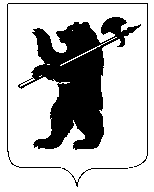 ДЕПАРТАМЕНТ ОБРАЗОВАНИЯМЭРИИ ГОРОДА ЯРОСЛАВЛЯПРИКАЗДЕПАРТАМЕНТ ОБРАЗОВАНИЯМЭРИИ ГОРОДА ЯРОСЛАВЛЯПРИКАЗДЕПАРТАМЕНТ ОБРАЗОВАНИЯМЭРИИ ГОРОДА ЯРОСЛАВЛЯПРИКАЗ13.04.201713.04.2017№ 01-05/308О проведении мероприятий в рамках Дней защиты от экологической опасности в городе Ярославле№ объекта№ фотографии*Сведения об образовательном учреждении и его территорииСведения об образовательном учреждении и его территории--Дата постройки здания образовательной организациигод--Площадь территории образовательной организациикв.м--Площадь, занятая деревьями и кустарникамикв.м--Этапы посадок деревьев и кустарников _______г., _______ г., ______г., ______ г., _____г., _______г.Этапы посадок деревьев и кустарников _______г., _______ г., ______г., ______ г., _____г., _______г.--Площадь, занятая газонами (без учета площадей спортивных площадок)кв.м--Площадь, занятая цветникамикв.м--Площадь, занятая «съедобным садом» (нужное подчеркнуть): плодовым садом, учебно-опытным участком, декоративным огородом, _____________________________________________________.                         другоекв.м--Количество обучающихся в 20___ - 20____ уч. годучел.--Участвуют в работе по озеленению (обучающиеся/педагоги)чел.----Цели (задачи, идеи) озеленения территории образовательного учреждения _______________________________________________________________________________________________________________________________________________________________________________________________________________________________Цели (задачи, идеи) озеленения территории образовательного учреждения _______________________________________________________________________________________________________________________________________________________________________________________________________________________________11.1 – …Функциональные зоны – общие виды (на плане территории обозначены римскими цифрами):I______________; II _______________; III ____________________; IV _______________ V_______________; VI ________________; VII ____________________;VIII __________________; IX __________________; X ______________________Функциональные зоны – общие виды (на плане территории обозначены римскими цифрами):I______________; II _______________; III ____________________; IV _______________ V_______________; VI ________________; VII ____________________;VIII __________________; IX __________________; X ______________________22.1 – …Элемент озеленения, являющийся «визитной карточкой» образовательного учреждения, ________________________________________________________________________________(краткое описание)Элемент озеленения, являющийся «визитной карточкой» образовательного учреждения, ________________________________________________________________________________(краткое описание)33.1 – …Деревья и кустарники на территории образовательного учрежденияДеревья и кустарники на территории образовательного учреждения3(3.1)Однорядная (двухрядная) живая изгородь из __________________________, длина м3(3.2)Рядовая посадка __________________________________________________, длина                                                       (название деревьев)м3Аллея __________________________________________________________, длина                             (наименование деревьев или кустарников)м3Группа _________________________________________________________, в группе                      (наименование деревьев)штук3Группа _________________________________________________________, в группе                            (наименование деревьев и кустарников)штук3Группа _________________________________________________________, в группе                         (наименование кустарников)штук3Другие посадки деревьев и кустарников, связанные с ними малые архитектурные формы, аксессуары-44.1 – …Цветники, цветочно-декоративные травянистые растения на территории образовательного учрежденияЦветники, цветочно-декоративные травянистые растения на территории образовательного учреждения4(4.1)Бордюр ________________________________________________________ длиной  (наименование цветочно-декоративных растений)м4Рабатка ________________________________________________________ длиной  (наименование цветочно-декоративных растений)м4Смешанный бордюр (миксбордер) из _____________________________________ _____________________________________________________________________ _____________________________________________________________________  (наименование цветочно-декоративных растений и кустарников)м4Клумба _______________________________________________________ площадью(наименование цветочно-декоративных растений)кв.м4Рокарий площадью из __________________________________________________________________________________________________________________ площадью(наименование цветочно-декоративных растений)кв.м4Цветник из ____________________________________________________________________________________________________________________________________(наименование цветочно-декоративных растений, кустарников)кв.м4Цветы в уличных ____________________________контейнерах, (материал контейнеров)_______________________________________________________________________(наименование цветочно-декоративных растений)Количество контейнеровштук4Цветы в уличных подвесных контейнерах ___________________________________________________________________________________________________________(наименование цветочно-декоративных растений)Количество контейнеровштук4Другие посадки травянистых растений, связанные с ними малые архитектурные формы, аксессуарыОбъект оценивания *Значимость объекта оценивания(коэффициент)КритерииОценкаОтчет (таблица)*1Качество заполнения пунктов отчета (полнота информации)0 – 5План территории (схема, на которой объекты представлены в виде условных значков)*1Наглядность, информативность0 – 5Функциональные зоны (фотография (и) общего вида функциональных зон, на которых видны элементы озеленения и малые архитектурные формы)*1Наглядность, информативность0 – 5Функциональные зоны (фотография (и) общего вида функциональных зон, на которых видны элементы озеленения и малые архитектурные формы)*1Функциональность (соответствие назначению, учет требований нормативных документов)0 – 5Функциональные зоны (фотография (и) общего вида функциональных зон, на которых видны элементы озеленения и малые архитектурные формы)*1Эстетичность (соответствие планировки и элементов законам гармонии; ухоженность)0 – 5Элемент озеленения, являющийся «визитной карточкой» образовательного учреждения (фотография (и)*1Своеобразие (оригинальность идеи, уникальность планировки, цветовой гаммы, выбора растений и материалов, малых архитектурных форм и пр.)0 – 5Деревья и кустарники на территории образовательного учреждения (фотографии)*2Оптимальность (соответствие площади посадок, видов посадок и растений целям и задачам озеленения территории)0 – 5Деревья и кустарники на территории образовательного учреждения (фотографии)*2ЭксплутационныекачестваЭксплутационныекачестваЭксплутационныекачества (удобство, простота и безопасность использования и ухода)0 – 5Деревья и кустарники на территории образовательного учреждения (фотографии)*2Экологичность (отсутствие вреда для человека, полезные свойства для улучшения параметров среды)0 – 5Деревья и кустарники на территории образовательного учреждения (фотографии)*2Длительность периода эстетического восприятия посадок в месяцах (от 1 до 12)0 – 5Деревья и кустарники на территории образовательного учреждения (фотографии)*2Новизна (появление в этом сезоне новых видов посадок или растений)0 – 5Цветники на территории образовательного учреждения (фотографии)*2Оптимальность (соответствие площадей, видов цветников и растений целям и задачам озеленения территории)0 – 5Цветники на территории образовательного учреждения (фотографии)*2ЭксплутационныекачестваЭксплутационныекачестваЭксплутационныекачества (удобство, простота и безопасность использования и ухода)0 – 5Цветники на территории образовательного учреждения (фотографии)*2Экологичность (отсутствие вредных для человека растений и материалов)0 – 5Цветники на территории образовательного учреждения (фотографии)*2Длительность периода эстетического восприятия цветочно-декоративных растений в неделях (от 1 до 12 и более)0 – 5Цветники на территории образовательного учреждения (фотографии)*2Новизна (появление в этом сезоне новых видов цветников или растений)0 – 5